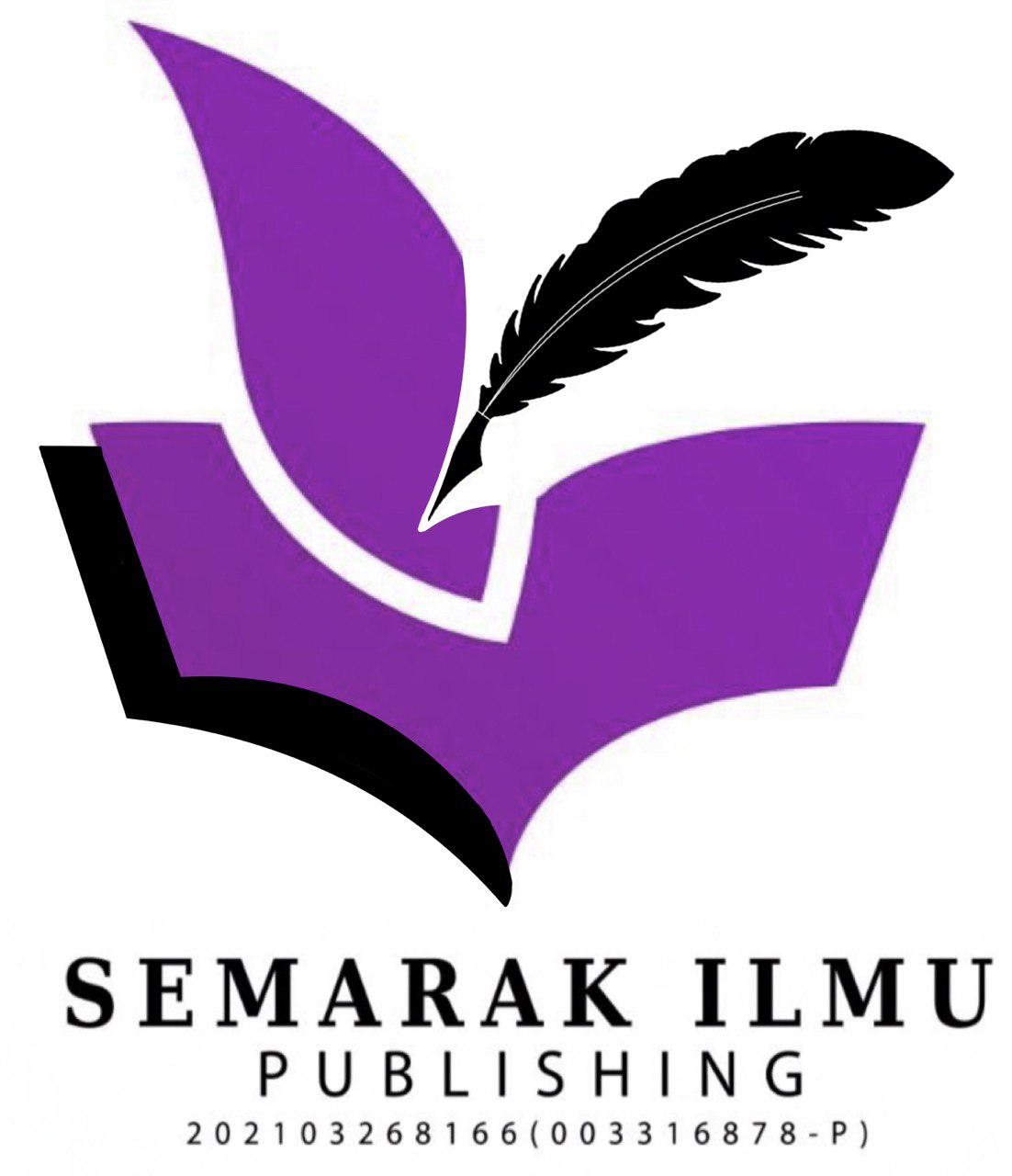 Journal of XXJournal of XXJournal homepage:https://semarakilmu.com.my/journals/ISSN: XXXX-XXXXJournal homepage:https://semarakilmu.com.my/journals/ISSN: XXXX-XXXXTitle of Manuscript (Capital Letter of Each Word; Font type: Calibri; Font size: 16; Align Left)Title of Manuscript (Capital Letter of Each Word; Font type: Calibri; Font size: 16; Align Left)Title of Manuscript (Capital Letter of Each Word; Font type: Calibri; Font size: 16; Align Left)Title of Manuscript (Capital Letter of Each Word; Font type: Calibri; Font size: 16; Align Left)Title of Manuscript (Capital Letter of Each Word; Font type: Calibri; Font size: 16; Align Left)Title of Manuscript (Capital Letter of Each Word; Font type: Calibri; Font size: 16; Align Left)Full Name1, Corresponding Author1,*, Author2 (All Authors names must be written in a FULL NAME; Font type: Calibri; Font size: 12; Paragraph: Align Left) Full Name1, Corresponding Author1,*, Author2 (All Authors names must be written in a FULL NAME; Font type: Calibri; Font size: 12; Paragraph: Align Left) Full Name1, Corresponding Author1,*, Author2 (All Authors names must be written in a FULL NAME; Font type: Calibri; Font size: 12; Paragraph: Align Left) Full Name1, Corresponding Author1,*, Author2 (All Authors names must be written in a FULL NAME; Font type: Calibri; Font size: 12; Paragraph: Align Left) Full Name1, Corresponding Author1,*, Author2 (All Authors names must be written in a FULL NAME; Font type: Calibri; Font size: 12; Paragraph: Align Left) Full Name1, Corresponding Author1,*, Author2 (All Authors names must be written in a FULL NAME; Font type: Calibri; Font size: 12; Paragraph: Align Left) 1Department of Aeronatical, Automotive and Offfshore Engineering, Fakulti Kejuruteraan Mekanikal, Universiti Teknologi Malaysia, 81310 Skudai, Johor, MalaysiaDepartment of Aeronatical, Automotive and Offfshore Engineering, Fakulti Kejuruteraan Mekanikal, Universiti Teknologi Malaysia, 81310 Skudai, Johor, MalaysiaDepartment of Aeronatical, Automotive and Offfshore Engineering, Fakulti Kejuruteraan Mekanikal, Universiti Teknologi Malaysia, 81310 Skudai, Johor, MalaysiaDepartment of Aeronatical, Automotive and Offfshore Engineering, Fakulti Kejuruteraan Mekanikal, Universiti Teknologi Malaysia, 81310 Skudai, Johor, Malaysia2Department of Mechanical Engineering, Faculty of Engineering, Kano University of Science and Technology, Wudil, NigeriaDepartment of Mechanical Engineering, Faculty of Engineering, Kano University of Science and Technology, Wudil, NigeriaDepartment of Mechanical Engineering, Faculty of Engineering, Kano University of Science and Technology, Wudil, NigeriaDepartment of Mechanical Engineering, Faculty of Engineering, Kano University of Science and Technology, Wudil, NigeriaARTICLE INFOARTICLE INFOARTICLE INFOABSTRACTABSTRACTABSTRACTArticle history:Received 29 October XXXXReceived in revised form 1 December XXXXAccepted 9 December XXXXAvailable online 10 December XXXXArticle history:Received 29 October XXXXReceived in revised form 1 December XXXXAccepted 9 December XXXXAvailable online 10 December XXXXArticle history:Received 29 October XXXXReceived in revised form 1 December XXXXAccepted 9 December XXXXAvailable online 10 December XXXXAbstract should state a short introduction of background study, problem statement, purpose of the research, briefing about the used method, principal results and major conclusions. These six items should be included in abstract section (Compulsory). Citation or References and non-standard or uncommon abbreviations should be avoided in the abstract. The number of words should not exceed 350. Abstract should state a short introduction of background study, problem statement, purpose of the research, briefing about the used method, principal results and major conclusions. These six items should be included in abstract section (Compulsory). Citation or References and non-standard or uncommon abbreviations should be avoided in the abstract. The number of words should not exceed 350. Abstract should state a short introduction of background study, problem statement, purpose of the research, briefing about the used method, principal results and major conclusions. These six items should be included in abstract section (Compulsory). Citation or References and non-standard or uncommon abbreviations should be avoided in the abstract. The number of words should not exceed 350. Keywords:Keywords:Keywords:Abstract should state a short introduction of background study, problem statement, purpose of the research, briefing about the used method, principal results and major conclusions. These six items should be included in abstract section (Compulsory). Citation or References and non-standard or uncommon abbreviations should be avoided in the abstract. The number of words should not exceed 350. Abstract should state a short introduction of background study, problem statement, purpose of the research, briefing about the used method, principal results and major conclusions. These six items should be included in abstract section (Compulsory). Citation or References and non-standard or uncommon abbreviations should be avoided in the abstract. The number of words should not exceed 350. Abstract should state a short introduction of background study, problem statement, purpose of the research, briefing about the used method, principal results and major conclusions. These six items should be included in abstract section (Compulsory). Citation or References and non-standard or uncommon abbreviations should be avoided in the abstract. The number of words should not exceed 350. Minimum three keywords; avoid too general and too specific keywords; CDF Letters (Please use semicolon as separator) Minimum three keywords; avoid too general and too specific keywords; CDF Letters (Please use semicolon as separator) Minimum three keywords; avoid too general and too specific keywords; CDF Letters (Please use semicolon as separator) Abstract should state a short introduction of background study, problem statement, purpose of the research, briefing about the used method, principal results and major conclusions. These six items should be included in abstract section (Compulsory). Citation or References and non-standard or uncommon abbreviations should be avoided in the abstract. The number of words should not exceed 350. Abstract should state a short introduction of background study, problem statement, purpose of the research, briefing about the used method, principal results and major conclusions. These six items should be included in abstract section (Compulsory). Citation or References and non-standard or uncommon abbreviations should be avoided in the abstract. The number of words should not exceed 350. Abstract should state a short introduction of background study, problem statement, purpose of the research, briefing about the used method, principal results and major conclusions. These six items should be included in abstract section (Compulsory). Citation or References and non-standard or uncommon abbreviations should be avoided in the abstract. The number of words should not exceed 350. 